Terms of Reference 
BRIEF Introduction ABOUT THE CLIENTGeorgia is a lower-middle income country with a population of 3.7 million. Nominal Gross Domestic Product of Georgia in 2017 amounted to EUR 13 319.6 million (GEL 38 042.2 million), with 11.8 percent y-o-y growth. In 2017 the real growth of GDP amounted to 5.0 percent and the deflator percentage change was 6.5 percent y-o-y. The largest shares of GDP by activity were held by Trade services (17.6 percent) and Industry (16.4 percent), followed by Transport and Communication services (10.2 percent) and Construction (9.3 percent). GDP per capita in 2017 was EUR 3 582.3 (GEL 10 231.4).Maritime Transport Agency (MTA) of the Ministry of Economy and Sustainable Development of Georgia is the responsible authority for the majority of topics related to maritime safety, maritime security, and protection of the marine environment. MTA is an independent body with its own budget formed by service fees rendered to the industry. MTA has 130 employees in total, of which 60 at the Head Office in Batumi. MTA has Harbour Master Offices in the three (3) main Georgian ports: Batumi, Poti, and Kulevi, also Supsa port which is covered by Poti port Harbour Master office. More information about these ports can be found in Fig. 1 below and in Appendix 1.1.Georgia also has two ports closed for international navigation – Sokhumi Port and Ochamchire Port, in Abkhazia Autonomous Republic, Georgia. 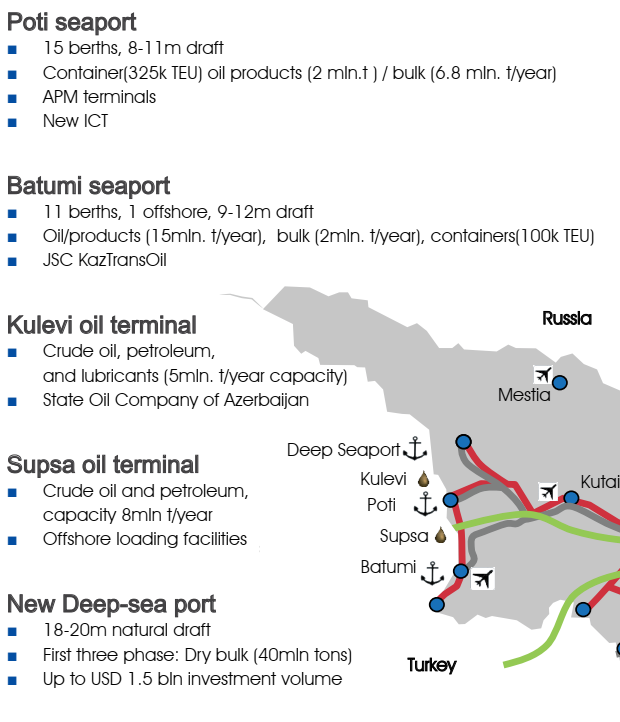 Fig 1. Georgian PortsMore information on the ports of Batumi, Kulevi and Supsa is provided in Appendix I. With regards to Vessel traffic Service (VTS), MTA is responsible for the management, organization and operation of the service, nevertheless enforcement (i.e. issuing fines) for the violation of traffic rules and the traffic separation scheme falls under Georgian Coast Guard. MTA also has an important role in the area of Search and Rescue as it acts as the main Search and Rescue Coordination Centre while the operational tasks are carried out by the aircrafts and patrol boats of the Georgian Coast Guard.  MTA has a quality management system developed and established in 2012 and is currently certified as ISO 9001:2015 requirements. The system has been certified by the Technischer Überwachungs-Verein (TÜV) and covers all activities that MTA deals with, such as:  Registration and Certification of Seafarers, Pilots and Fishermen; Recognition and Monitoring of Maritime Educational and Training Institutions;  Selection and Monitoring of Crewing Companies and Certification and Monitoring of Pilotage Service Providers; Flag State Implementation;Maintenance of State Ships Registry of Georgia;Port State Control;Maritime Safety and Security;Coordination of Maritime Search and Rescue operations; Maintenance and development of Maritime Legal Framework. Project background Legal requirementsThe Ministry of Environmental Protection and Agriculture of Georgia and the Ministry of Economy and Sustainable Development in Georgia are responsible for the transposition of the International Convention for the Prevention of Pollution from Ships (MARPOL 1973, as amended) and Directive 2000/59/EC2 on Port Reception facilities for Ship-generated Waste and Cargo residues into Georgian legislation. In respect of the implementation of MARPOL and Directive 2000/59/EC, the Ministry of Environmental Protection and Agriculture of Georgia is responsible for the review and approval of the Port Waste Management Plan (PWMP) as well as monitoring of the implementation of PWMP comply with the waste management legislation. The ports are responsible for the development and implementation of the PWMP/WRHPs for the ports and terminals under their management. The construction and operation of a waste reception facility for ship-generated wastes and residues must comply with national legislation. Furthermore, there are Guidelines to ensure the adequacy of port waste reception facilities (resolution MEPC.83(44)) and that ship-generated waste must be taken care of in an environmentally sound manner. Compliance with international conventions on port management but also EU directives on waste management and protection of marine environment is fundamental for the EU Association agreement.Relevance for national and local development goalsThe United Nations introduced 17 Sustainable Development Goals (SDGs) in 2015 to provide targets and indicators for broad global sustainability achievements. Waste Management has been contributing to each of these goals since, and in 2020 Georgia refined its approach by aligning the 2025 and 2038 goals with eight SDGs targeted. For Waste Management, Georgia is committed to action that contributes locally to affect positive change globally.Georgia is committed to implementing all 17 SDGs and fulfilling the core pledge – “to leave no one behind”- that underpins the Agenda. The Government’s policies and priorities are well-aligned to the SDGs – making them a very solid basis of the country’s reform agenda. The level of integration of nationalized SDGs into Georgia’s development planning, in line with its EU integration aspirations, is very high – 36 sector strategies and the EU-Georgia Association Agreement jointly incorporate 96% of the country’s nationalized SDG targets.Current situation and project rationale Today, there are many challenges in Georgian ports and the above-mentioned international and national regulations and guidelines not fully adhered to. The knowledge about the actual volumes and types of waste that are generated or brought by the ships is limited. There are also limited data on discharges of liquid waste, emptying of tanks or food waste into the marine environment before embarkation at the port.  The reception facilities at the ports do not accept all types of waste, and the current practice and related, potential risks or adverse impacts on particularly the marine environment from waste management should be studied more closely. Waste from ships is picked up by barges or trucks and transported by sea or land to landfills. The waste is mixed and the landfill may not be properly designed in compliance with landfill directives in terms of e.g. lining and landfill gas collection. The facilities at the port need to comply with international regulations regarding management of and systems for e.g.  separate collection of recyclable materials such as paper, plastics and glass, or separate treatment of organic materials in liquid or solid form (sanitary tanks, food leftovers, etc.) and also responsible management, storage and treatment of hazardous wastes. In general, systems need to be developed for recycling in Georgia, to provide incentives for the ports to ensure recycling as most waste streams are mixed together by the waste contractor.  Services and facilities may be developed to become a possibility for economic development in material recovery and waste-to-energy. Coordinated collection and setting of tariffs that actually cover the costs for service, transport and treatment would strengthen local service providers. There may be a need for capacity development to handle hazardous wastes generated at the ship or at the port itself, such as flammable or explosive material, paints and solvents, detergents, and even radio-active material. The port is a hub for trade and logistics where an accident, leakage of chemicals, a fire or attack could have very grave consequences both on human health, environment and economy. There is need to develop and put solid systems in place to monitor actual management of different types of waste, to push shipping companies to comply with port rules or to fine them or the waste contractors for dumping of waste in the environment, and to follow the waste streams. ObJectives OF the CONSULTANCY Main objectives Relevant EU directives and IMO conventions on Port Reception Facilities (PRF) have been introduced in order to limit and avoid various wastes discharged by the ships directly into the sea, protecting the marine environment locally and globally. The main objective of this Project is pave the way for Georgian ports to be in compliance with such relevant regulations and to find sustainable solutions to improve the ship waste management and thus lead to positive environmental, health and social impacts at the ports and their vicinity and globally in the long-term promote better use of resources and a circular economy which can boost local business development and Georgian economy It is proposed to develop a Feasibility Study on Sustainable Port Waste Management (SPWM) to assess the current situation and develop a model to comply with international and national regulatory framework as well as sustainability goals on waste management and protection of natural environment, but also to lay the foundation for a sound business environment with thriving and sustainable local economic development. The latter is relevant not only for business connected to waste management but also to promote tourism (particularly in Poti). Expected outcome and potential for future investments  The Project is targeting local yet international challenges but also opportunities linked to increased maritime transportation and trade nationally and globally. The development of sustainable PWM at Georgian ports is not only an environmental and health related benefit but would also assist Georgia in the EU accession process, including development of the relevant strategies, sustainable trade and local economic development, and sustainable urban development including tourism. Through this Project, all these aspects on sustainable development can be combined and a model, based on practical experience in both waste management and port development, can be developed. Close cooperation between Georgian public sector and stakeholders at the respective ports is important not only for the successful completion of the study but also for future opportunities for investments and bankable projects in e.g. material and energy recovery from waste in port areas and maritime industry. The Project is expected to strengthen relevant Georgia institutions to be better informed and prepared to monitor, act, and pave the way for implementation of projects on sustainable PWM in dialogue and cooperation with other IFIs. SCOPE OF WORKProject areaThe Project is targeting Batumi, Poti, Kulevi and Supsa ports, Georgia. The Consultancy shall be carried out partly in field, partly from the home office. Specific project tasksPhase 1: Assessment of the current situation Study of the Georgia Maritime Transport Strategy 2021- 2028 and action plan 2021-2024 (to be adopted in March 2022), The National Waste Management Strategy 2016-2030 and an Action Plan 2016-2020Data collection and assessment of current port- and ship-generated waste streams, types and quantities of waste (solid and liquid) at the four appointed ports and estimated future waste generation Assessment of current port waste reception, management, storage, and transport Compilation of relevant data on types of ships, vessels, trucks, industries, and other waste generators active in the port area and assessment of bottlenecks or opportunities related to PWMIdentification of contractors, storage or treatment facilities, and landfills/dumpsites for PWMAssessment of existing institutional and financial systems for PWM, fees or tariffs, costs, etc. including willingness to pay, and roles and responsibilities of different stakeholdersAssessment of needs for capacity development in waste management, risks, regulatory framework or other areas with key staff at the Maritime Transport Agency (MTA) or other parts of the Ministry of Economy and Sustainable Development of GeorgiaPhase 2: Development of a SPWM system Action plan for proposed measures on short and long term to reduce environmental and health impacts from the current PWM system Proposed sustainable logistical system for reception of waste at ports as well as handling of waste that emerges within the port area – types of vessels, vehicles, routes, load capacity, schedule, and including vessels’ access to electricity, water etc. to facilitate PWMConceptual layout of proposed facilities for reception of waste and for on-site treatment of certain liquid or solid wastes, sorting or other pre-treatment of waste, safe storage and transport to final treatment and/or disposal to comply with regulatory framework Proposed projects or system to maximize use of resources, stimulate re-use and recycling – assessment of available market Assessment of environmental, health and social impacts in the current and future systemRisk assessment related to current and future PWM system – routines for waste reception, handling and transport with focus on oil and other hazardous waste Proposed organizational structure to implement and manage the PWM system, roles and responsibilitiesPlan for communication and capacity development for relevant institutions, companies, and other stakeholders Financial study with estimated investment and operational costs, fees and fines, potential revenues from waste recovery and potential business opportunities and PPP setupsPlanning and implementation of a SPWM workshop, ½-1 day long, with key stakeholders, presentation and discussion of key findings and proposed solutions and systemREPORTING AND DELIVERABLESThe Project includes the following deliverables with main content and time for submission after the Project start. The Client shall review and give feedback within 2 weeks after the Consultant’s submission.Apart from this, the Consultant shall send very brief updates on Project progress, activities, any emerging issues or need for support through email every two (2) weeks to the Client. All deliverables shall be submitted to the Client in English language and only the final version of the report should be submitted in both English and Georgian language. TimePLAN FOR THE ASSIGNMENT The Assignment is expected to start August 15, 2021 to be carried out during a period of 5 months.  The Consultant will have an initial meeting with the Client at the start of the Assignment to discuss and agree upon the Scope of Work and each task in detail and to develop a Work Plan (Time and Manning Schedule) in which all activities and key deliverables are clearly stated. This kick-off meeting shall take place within 3 weeks from contract signing and will involve the Consultant team of experts, the Client MTA, and other stakeholders as decided by the Client. The Consultant is encouraged to have regular updates with the Client through on-line or on-site meetings during the course of the Project to ensure a smooth implementation in coherence with these ToR. The Consultant shall report to the MTA in accordance with the time schedule in Section 5. Reporting COMPANY AND CONSULTANT TEAM QUALIFICATIONS The Consultant will be a company or group of companies with at least 10 years of experience (in case of consortium; the leading company) in sustainable management of all types of solid and liquid waste at a PRF as well as modern port logistics in general – feasible and appropriate technology, methodology, organizational and fiscal arrangements as well as infrastructure and functional and technical requirements for reception of ship-generated waste, including detailed design of the sustainable national system of PRF with cost-benefit analysis. The Consultant shall briefly present at least 3 similar assignments in port waste management and disposal with proven references. The Consultant is expected to assign experts that are generally experienced in international development projects with experience from Georgia and/or the region being an advantage. The experts must have specific experience and capability in the requested Scope of Work. They should also confirm their availability and be scheduled for inputs in accordance with a sustainable Time and Manning Schedule / Work Plan. All experts must have working proficiency in English. All key experts should prove their capability by submitting a CV in which minimum three (3) references (examples) of similar projects are included. Below is a list of experts with certain qualifications and time allocations, expected to be needed for the successful implementation of the Project. However, since the Consultant may have experts that have other combined expertise or competence, there can be adjustments to this list provided that this is clearly explained and justified. The Consultant may suggest specialists of various nationalities depending on their respective responsibilities and project effectiveness. However, note that the international experience in deemed important to bring in 1) strategy and technology for sustainable liquid and solid waste management 2) best practice in modern port logistics, planning, management, and operation. Fig 2. Proposed list of Key Expert inputsThe Consultant Team Experts are expected to have the following qualifications and skills. KE 1: Team Leader and Waste Management ExpertAdvanced degree in environmental engineering or related fieldsMinimum 10 years of experience in solid and liquid waste management, project management and capacity development Excellent reporting and communication skills Broad experience in solid and liquid waste management relevant for a PRF - analysis and planning, strategies, design and operation of waste treatment facilities for e.g. pretreatment, recycling, mechanical, chemical and biological treatment of liquid and solid waste, waste-to-energy and landfillingSpecific experience in PWM, strategies and technical solutions Good knowledge of EU waste directives and other relevant international/EU legislation Good knowledge of relevant IMO conventions KE 2: Deputy Team Leader – PRF Expert (Local)Advanced degree in relevant engineering Minimum 7 years of experience in planning, design, construction and operation of a PRF including knowledge of all sea- or land-based logistics related to the portMinimum 5 years of project management and in IFI funded projects  Excellent reporting and communication skillsGood knowledge from several or all of the port areas targeted in this ProjectKE 3: Port Logistics Expert  Advanced degree in maritime engineering or related fieldsMinimum 10 years of experience in in port planning, development, and operation Solid experience from international ports with best-practice and good track record in developing the ports with relation to improved waste reception and treatment facilitiesGood knowledge of EU relevant directives and International standards and regulations KE 4: Hazardous Waste / Environmental ExpertAdvanced degree in environmental science or related fields Minimum 10 years of experience in hazardous waste management and related environmental and health risks and safety in maritime areasExperience in environmental scoping, risk assessment and mitigation, EIA/ESIA and permitting procedures, social and health impacts Specialized in mainly liquid wastes, oil sludge and similar that occur in port areas Good knowledge of relevant international/EU directives on environmental regulatory framework pertaining to hazardous waste classification, handling and treatment  KE 5: Legal ExpertAdvanced degree in environmental law or related fields Minimum 5 years of experience in relevant areas of legislation and policyPreferably experience in IFI funded projects in design of urban infrastructureExperienced in regulatory framework related to both international and national transport, as well as environmental concerns in port or near-port areas  Strong knowledge in both national and international/EU legislation and MARPOL concerning PRF, safety and security in accordance with section 2.1 Legal requirementsKE 6: Financial / Business Development Expert Advanced degree in Business administration or related fields Minimum 7 years of experience from developing financial studies for investment projects Experienced in IFI projects for feasibility studies and with focus on project identification and conceptual design Experience in local development projects and poverty reduction Specific experience in developing business models and PPP setupsRESPONSIBILITIES Client The Client shall set up a Project Coordination Team with an appointed contact person/local team leadergenerally support the Consultant and facilitate in the implementation of the assignment including provision of available data/reports and assistance in field visitsreview the reporting in accordance with the Work Plan and give guidance and feedback to the Consultant ensure that other key stakeholders are involved through regular updates but also according the need for their respective inputs at various stages of the Project period. These stakeholders include The Ministry of Economy and Sustainable Development of GeorgiaThe Ministry of Environmental Protection and Agriculture of Georgia (relevant agencies regulating and monitoring marine environment and waste management)The respective Ports Consultant The Consultant shall liaise fully with the Client and all relevant institutions and agencies on matters pertaining to the assignment work closely with the Project Coordination team at all stages in the Project exercise all due skills and diligence in the provision of the services, in accordance with recognized professional standards and the agreed Work Plan consider relevant comments from the Client and other stakeholders and be responsible for the accuracy of all generated data and analysis, references, observations, proposals, conclusions and recommendations. APPENDIX IPorts of Georgia – Reception Facilities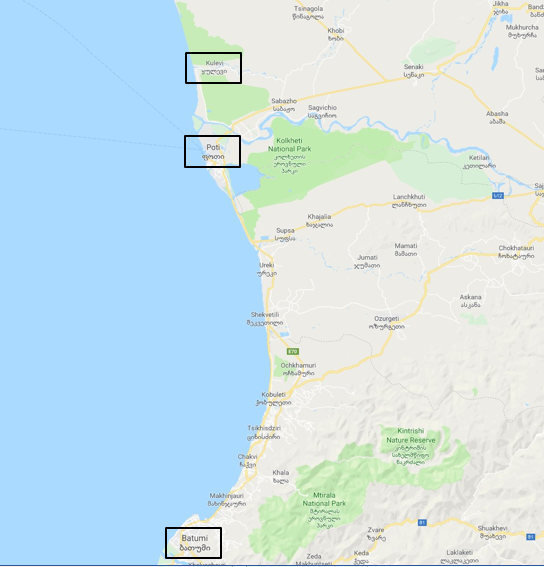 Batumi Port
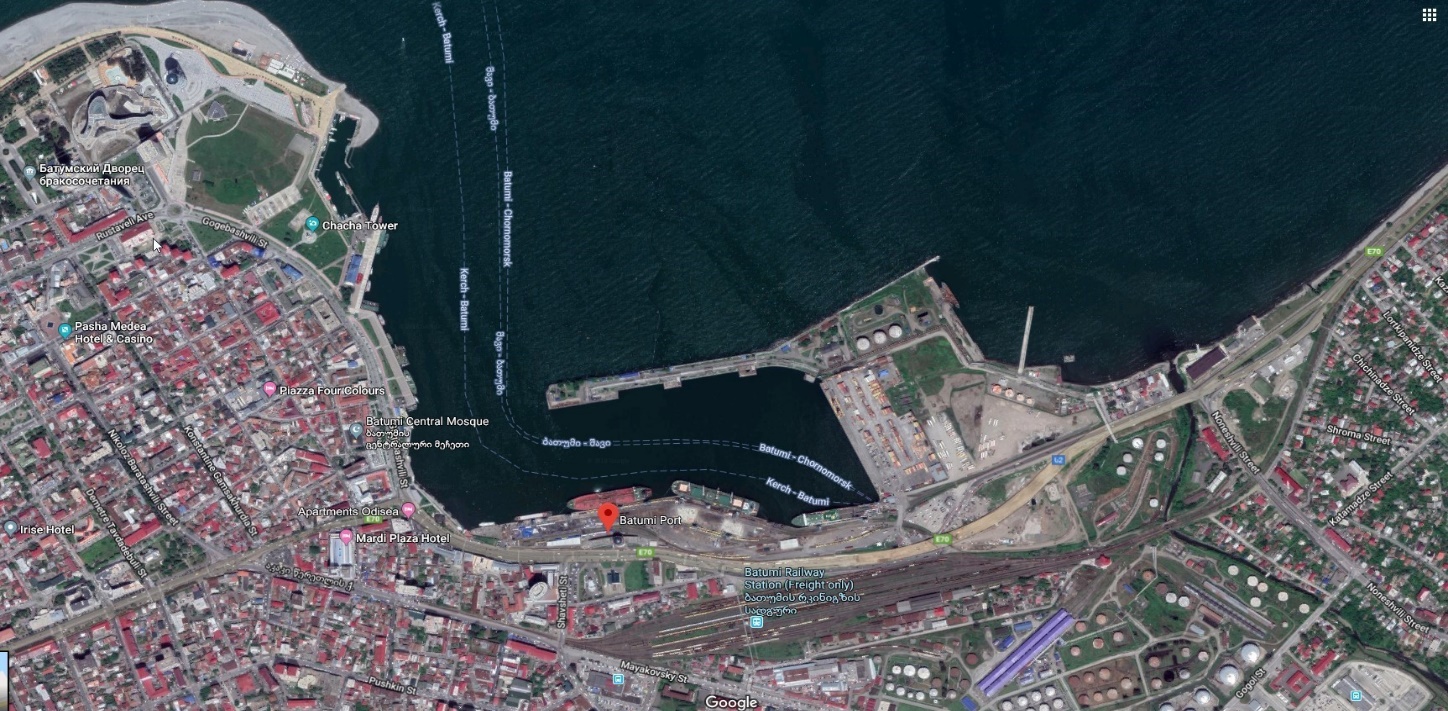 Summary of Waste Reception Facilities ProvidedKulevi Port
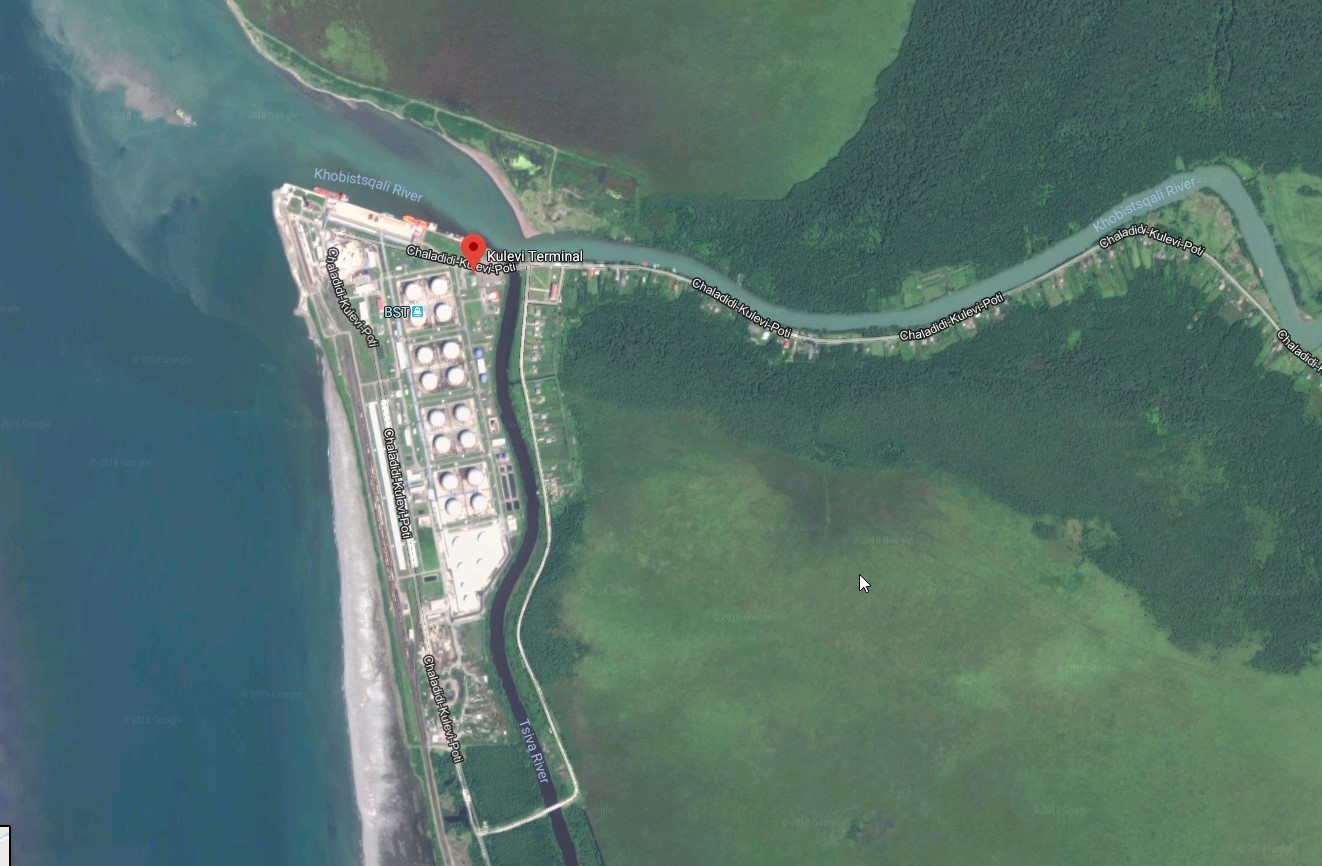 Summary of Waste Reception Facilities Provided
Remark: used light bulbs, lumps, ashes, medical waste, oily rugs and pallets that are difficult to handle by the contractor truck blade are not received. Poti Port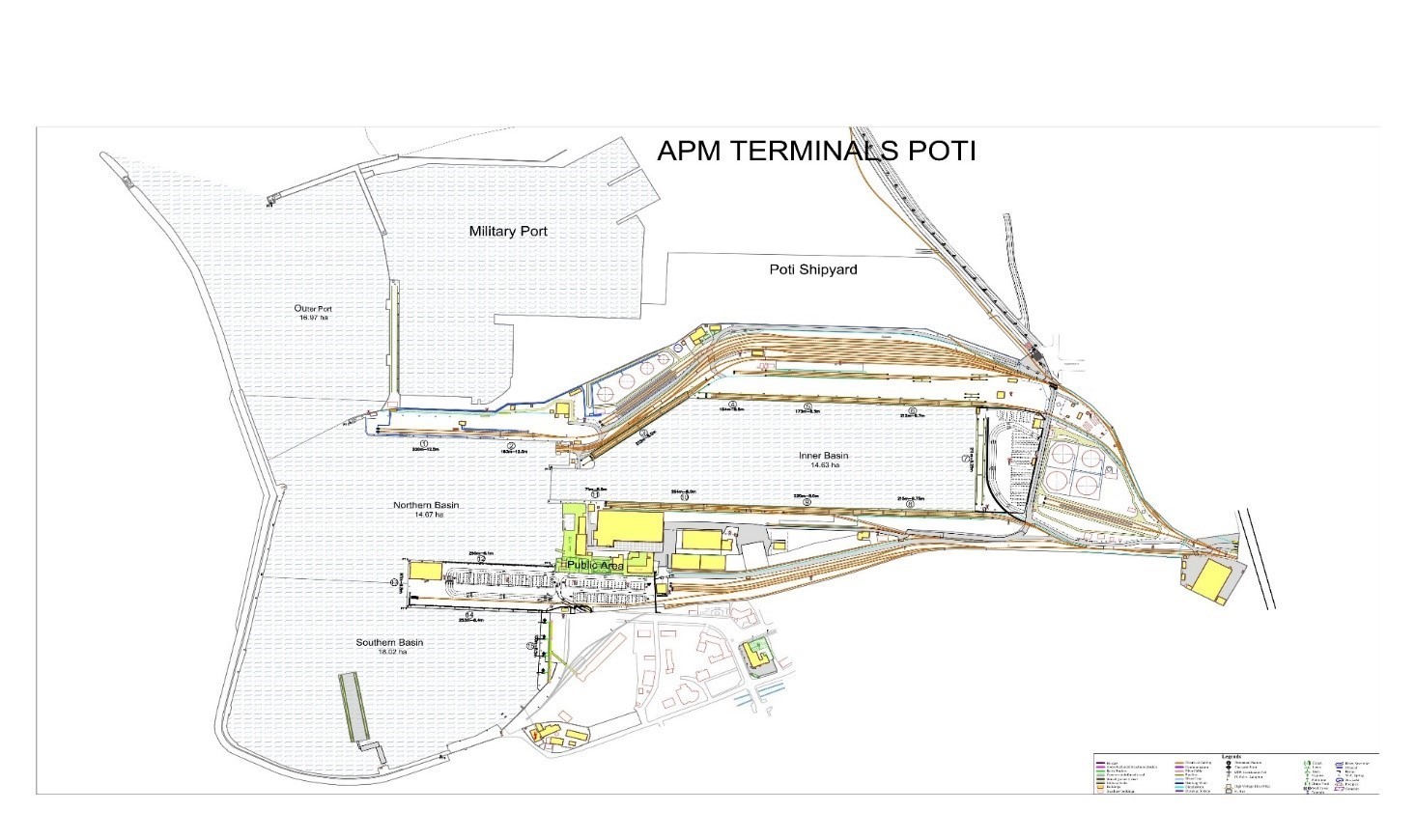 Summary of Waste Reception Facilities Provided
Project title Feasibility Study for Sustainable Port Waste Management in GeorgiaSector Maritime Transport – port generated waste managementLocation Batumi, Poti, Kulevi and Supsa ports, GeorgiaProject criteria Sustainable waste management and use of resources; local economic development; sustainable urban development; protection of marine environment, water resources and habitat; circular economy; capacity developmentClientMaritime Transport Agency (MTA), Ministry of Economy and Sustainable Development of GeorgiaFinancierSwedfund Project period Ca 5 months, August 2021-January 2022Deliverable ContentTime for submissionInception ReportSummary of first assessment of existing situation and data, as specified in section 4.2 Tasks A-G.Identification of relevant stakeholdersUpdated Work Plan including manning schedule1 month after Project startInterim ReportPreliminary findings, conclusions and recommendations for particularly tasks A-G, H-K and P2-3 months after Project start (early November)Draft Feasibility Study Final draft reporting on tasks A-G, and draft reporting on tasks H-P. PRF Development Action Plan on short and long term Conceptual design of a SPWM system including logistics, facilities for reception, storage, recycling, treatment and disposalFinancial study on capital and operational cost for the proposed SPWM system including fees, tariffs, and business casesAssessment of environment, health and social risks and impactsCapacity development plan for various stakeholders and recommendations for organizational improvements4 months after Project startWorkshop and documentationTask Q. Presentations (MS PPT) of the Draft FS. Documentation from the workshop, program, list of participants, brief report on inputs from participants and conclusionsShortly after submission of Draft FSFinal Feasibility Study Finalization of the Draft FS based on Client’s review and inputs from the Workshop, all tasks A-P plus reporting from task Q 2 weeks after receiving comments from the Client Type of Key Expert (KE)Estimated input (days)KE 1. Team Leader and Waste Management Expert (international)40KE 2. Deputy Team Leader and PRF Expert (national)30KE 3. Port Logistics Expert (international) 30KE 4. Hazardous Waste / Environmental Expert (international/national) 35KE 5. Legal Expert (national) 20KE 6. Financial / Business Development Experts (international/national)30Pool of Experts25Total, person-days 210Number of basins One Number of Quays 11 + (one)CBM Area of Land 197852 sqm Area of sea water in Basin 502175 sqm Total Length of Berths Berths 1-11 = 2034.43m + CBM berth (312.0 m) = 2346.43 m .  Depth of Water at Quays Brt-1/11.20 m. Brt-2/08.70 m. Brt-3/07.50 m. Brt-4,5/10.70 m.  Brt-6/07.60 m. Brt-7/10.90 m.  Brt-8/10.40 m. Brt-9/10.10 m.  Brt-10/08.30 m. Brt-11/07.20 m. CBM-/14.50 m. Container Terminal Particulars Container Terminal Particulars Volume 100000 TU Length of Quay 284.15 m Depth of water at Quay 10.70 m Number of STS none Number of RTGnoneNumber of RS4 pcs.Type of WasteCan Waste be Received (Y or N)Type of Reception Facility(Fixed, Road Tanker or Barge)Limitations in Capacity(m3 )Service Provider(Port, Private Contractor, State Authority or Other)Indicate the number of service providersOilyOily tank washingsYBarge350PortDirty ballast waterNOily bilge waterYBarge350PortOil SludgesNUsed lubricating oilNNoxious Liquid SubstancesNGarbageCAT.A PlasticsYBarge/sanitation car5/15PortCAT.B Food wastesYBarge/sanitation car5/15PortCAT.C Domestic wastesYBarge/sanitation car5/15PortCAT.D Cooking oilYBarge/sanitation car5/15PortCAT.E Incinerator ashesYBarge/sanitation car5/15PortCAT.F	 Operational wastesYBarge/sanitation car5/15PortCAT.G Cargo residuesYBarge/sanitation car5/15PortCAT.H Animal carcassesYBarge/sanitation car5/15PortCAT.I  Fishing gearYBarge/sanitation car5/15PortQuarantine Wastes NNumber of basins  1 Number of Quays  3 ( No. 3- for Service vsls only) Area of Land, sq.m  40600 Area of sea water in Basin, sq.m  104400 Total Length of Berths, m  580  ( No. 1- 290; No.2-230; No.3-60 ) Depth of Water at Quays, Project/Actual, m  No.1-17.1/11.3m; No.2- 13.6/8.6; No.3-9.5/5.5 Container Terminal Particulars Container Terminal Particulars Volume Length of Quay Depth of water at Quay Number of STS Type of WasteCan Waste be Received (Y or N)Type of Reception Facility(Fixed, Road Tanker or Barge)Limitations in Capacity(m3 )Service Provider(Port, Private Contractor, State Authority or Other)Indicate the number of service providersOilyOily tank washingsY FixedPortDirty ballast waterNAOily bilge waterY FixedPortOil SludgeNAUsed lubricating oilYFixedPortNoxious Liquid SubstancesNAGarbage10 m3 (max) per vesselCAT.A    PlasticsYGarbage Container/sanitation car PortCAT.B Food wastesYGarbage Container/sanitation car PortCAT.C Domestic wastesYGarbage Container/sanitation car PortCAT.D Cooking oilYGarbage Container/sanitation car PortCAT.E Incinerator ashesNACAT.F Operational wastesYGarbage Container/sanitation car PortCAT.G Cargo residuesNACAT.H Animal carcassesNACAT.I  Fishing gearNAQuarantine WastesNANumber of basins Number of basins 4  Number of Quays Number of Quays 18 Area of Land Area of Land 45 ha Area of sea water in Basin Area of sea water in Basin 73 ha Total Length of Berths Total Length of Berths 3150 m Depth of Water at Quays, Project/Actual Depth of Water at Quays, Project/Actual # 1   12,5 m # 2   12,5 m # 3     8,5 m # 4     8,5 m # 5     8,5 m # 6     9,75 m # 7     8,25 m # 8     9,75 m # 9     8,0 m # 10   8,0 m # 11   8,0 m (for port service only) # 12   6,1 m # 13   6,5 m # 14   8,4 m # 15   8,5 m Pace Terminal # 1 ;# 2; # 3  7,5 m Container Terminal Particulars Container Terminal Particulars Volume  350’000 TEU per Year Length of Quay  # 7 -211 m ;  # 14 -253 m Depth of water at Quay       8,2 m     ;       8,3 m Number of STS  N/A Number of RTG  N/A Number of RS  8 PCS Type of WasteCan Waste be Received (Y or N)Type of Reception Facility(Fixed, Road Tanker or Barge)Limitations in Capacity(m3 )Service Provider(Port, Private Contractor, State Authority or Other)Indicate the number of service providersOilyOily tank washingsNDirty ballast waterNOily bilge waterYFixed100PortOil SludgesNUsed lubricating oilNNoxious Liquid SubstancesNGarbageCAT.A	PlasticsYBarge/sanitation car18PortCAT.B Food wastesYBarge/sanitation car18PortCAT.C Domestic wastesYBarge/sanitation car18PortCAT.D Cooking oilYBarge/sanitation car18PortCAT.E Incinerator ashesYBarge/sanitation car18PortCAT.F Operational wastesYBarge/sanitation car18PortCAT.G Cargo residuesYBarge/sanitation car18PortCAT.H Animal carcassesYBarge/sanitation car18PortCAT.I  Fishing gearYBarge/sanitation car18PortQuarantine Wastes N